EXPENSEVOUCHEREXPENSEVOUCHEREXPENSEVOUCHEREXPENSEVOUCHEREXPENSEVOUCHEREXPENSEVOUCHEREXPENSEVOUCHEREXPENSEVOUCHEREXPENSEVOUCHEREXPENSEVOUCHEREXPENSEVOUCHEREXPENSEVOUCHEREXPENSEVOUCHEREXPENSEVOUCHEREXPENSEVOUCHEREXPENSEVOUCHEREXPENSEVOUCHEREXPENSEVOUCHEREXPENSEVOUCHER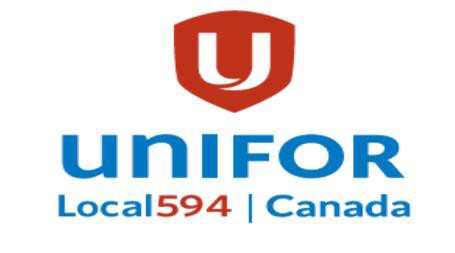 UniforLocal 594200 Hodsman RdREGINA, SK306.721.4403UniforLocal 594200 Hodsman RdREGINA, SK306.721.4403UniforLocal 594200 Hodsman RdREGINA, SK306.721.4403UniforLocal 594200 Hodsman RdREGINA, SK306.721.4403UniforLocal 594200 Hodsman RdREGINA, SK306.721.4403UniforLocal 594200 Hodsman RdREGINA, SK306.721.4403UniforLocal 594200 Hodsman RdREGINA, SK306.721.4403UniforLocal 594200 Hodsman RdREGINA, SK306.721.4403FOROFFICEUSEONLYFOROFFICEUSEONLYFOROFFICEUSEONLYFOROFFICEUSEONLYUniforLocal 594200 Hodsman RdREGINA, SK306.721.4403UniforLocal 594200 Hodsman RdREGINA, SK306.721.4403UniforLocal 594200 Hodsman RdREGINA, SK306.721.4403UniforLocal 594200 Hodsman RdREGINA, SK306.721.4403UniforLocal 594200 Hodsman RdREGINA, SK306.721.4403UniforLocal 594200 Hodsman RdREGINA, SK306.721.4403UniforLocal 594200 Hodsman RdREGINA, SK306.721.4403UniforLocal 594200 Hodsman RdREGINA, SK306.721.4403CHEQUE #:	DATE ISSUED:	CHEQUE #:	DATE ISSUED:	CHEQUE #:	DATE ISSUED:	CHEQUE #:	DATE ISSUED:	Return form to Kaleena Baulin in the Lab or email to treasurer@unifor594.comReturn form to Kaleena Baulin in the Lab or email to treasurer@unifor594.comReturn form to Kaleena Baulin in the Lab or email to treasurer@unifor594.comReturn form to Kaleena Baulin in the Lab or email to treasurer@unifor594.comReturn form to Kaleena Baulin in the Lab or email to treasurer@unifor594.comReturn form to Kaleena Baulin in the Lab or email to treasurer@unifor594.comReturn form to Kaleena Baulin in the Lab or email to treasurer@unifor594.comReturn form to Kaleena Baulin in the Lab or email to treasurer@unifor594.comReturn form to Kaleena Baulin in the Lab or email to treasurer@unifor594.comReturn form to Kaleena Baulin in the Lab or email to treasurer@unifor594.comReturn form to Kaleena Baulin in the Lab or email to treasurer@unifor594.comReturn form to Kaleena Baulin in the Lab or email to treasurer@unifor594.comReturn form to Kaleena Baulin in the Lab or email to treasurer@unifor594.comReturn form to Kaleena Baulin in the Lab or email to treasurer@unifor594.comReturn form to Kaleena Baulin in the Lab or email to treasurer@unifor594.comReturn form to Kaleena Baulin in the Lab or email to treasurer@unifor594.comReturn form to Kaleena Baulin in the Lab or email to treasurer@unifor594.comReturn form to Kaleena Baulin in the Lab or email to treasurer@unifor594.comReturn form to Kaleena Baulin in the Lab or email to treasurer@unifor594.comNAMEDEPARTMENTDEPARTMENTDEPARTMENTDATEDATEDATEDATEAMOUNTAMOUNTAMOUNTREASON/PURPOSEREASON/PURPOSEREASON/PURPOSEREASON/PURPOSEREASON/PURPOSEREASON/PURPOSEREASON/PURPOSEREASON/PURPOSEREASON/PURPOSEREASON/PURPOSEREASON/PURPOSESUPPLIESMILEAGE  $0.50/km  $0.50/km  $0.50/km  $0.50/km  $0.50/km  $0.50/km  $0.50/km  $0.50/km  $0.50/km  $0.50/km  $0.50/kmMISC.OTHERSUBTOTAL:SUBTOTAL:SUBTOTAL:SUBTOTAL:LOST WAGESLOST WAGESLOST WAGESLOST WAGESLOST WAGESLOST WAGESLOST WAGESLOST WAGESLOST WAGESLOST WAGESREASON/PURPOSEREASON/PURPOSEREASON/PURPOSEREASON/PURPOSEREASON/PURPOSEREASON/PURPOSEREASON/PURPOSEREASON/PURPOSEREASON/PURPOSEDATEDATEHOURSHOURSRATE/HRRATE/HRTOTALTOTALTOTALTOTALWAGES SUBTOTAL:WAGES SUBTOTAL:WAGES SUBTOTAL:WAGES SUBTOTAL:WAGES SUBTOTAL:WAGES SUBTOTAL:PER DIEMPER DIEMPER DIEMPER DIEMPER DIEMPER DIEMPER DIEMPER DIEMPER DIEMPER DIEMPER DIEMPER DIEMPER DIEMREASON/PURPOSEREASON/PURPOSEREASON/PURPOSEREASON/PURPOSEREASON/PURPOSEREASON/PURPOSEPER DIEMPER DIEMPER DIEMPER DIEMPER DIEMPER DIEMPER DIEMPER DIEMPER DIEMPER DIEMPER DIEMPER DIEMPER DIEMIN TOWNIN TOWNIN TOWNIN TOWNIN TOWNIN TOWNIN TOWNOUT OF TOWNOUT OF TOWNOUT OF TOWNOUT OF TOWNOUT OF TOWNOUT OF TOWN$28.09 x DAYS$28.09 x DAYS$28.09 x DAYSTOTALTOTALTOTALTOTAL$107.86 x DAYS$107.86 x DAYS$107.86 x DAYS$107.86 x DAYS$107.86 x DAYSTOTALPER DIEM SUBTOTAL:PER DIEM SUBTOTAL:PER DIEM SUBTOTAL:GRAND TOTAL:GRAND TOTAL:GRAND TOTAL:FOR OFFICE USE ONLYFOR OFFICE USE ONLYFOR OFFICE USE ONLYFOR OFFICE USE ONLYFOR OFFICE USE ONLYFOR OFFICE USE ONLYFOR OFFICE USE ONLYFOR OFFICE USE ONLYFOR OFFICE USE ONLYFOR OFFICE USE ONLYFOR OFFICE USE ONLYFOR OFFICE USE ONLYFOR OFFICE USE ONLYFOR OFFICE USE ONLYFOR OFFICE USE ONLYFOR OFFICE USE ONLYFOR OFFICE USE ONLYFOR OFFICE USE ONLYFOR OFFICE USE ONLYCHEQUE TOTAL:CHEQUE TOTAL:CHEQUE TOTAL:TREASURER:TREASURER:TREASURER:April 2018April 2018April 2018April 2018April 2018April 2018April 2018April 2018April 2018April 2018April 2018April 2018April 2018April 2018April 2018April 2018April 2018April 2018April 2018